Vänsterpartiet VärmlandBudget för 2013			IntäkterLandstingsbidrag	490 000	”Partistöd”	33 900		Räntor	6 000		Medlemsavgifter	  18 000	548 000	KostnaderPensionsavgång exp	     195 000	Nyanställning exp		204 750Städkostnad	12 000Övriga ersättningar	15 000  	    Resekostnader		  20 000		Lokalkostnader		  59 000		Porto			  12000		Övrig administration		  18 000		Material, tryck		  20 000		Studier/konf,arrangemang		  60 000		Årskonferens			  20 000		Valkonferens			20 000	Partikansli/PS		  20 000		Ung Vänster			  49 000VSF			    4900		DS			    3 000		Försäkring			  12 000		Övriga kostnader		  20 000TOTALT:			764 650			548 000	Underskott			216 650	                 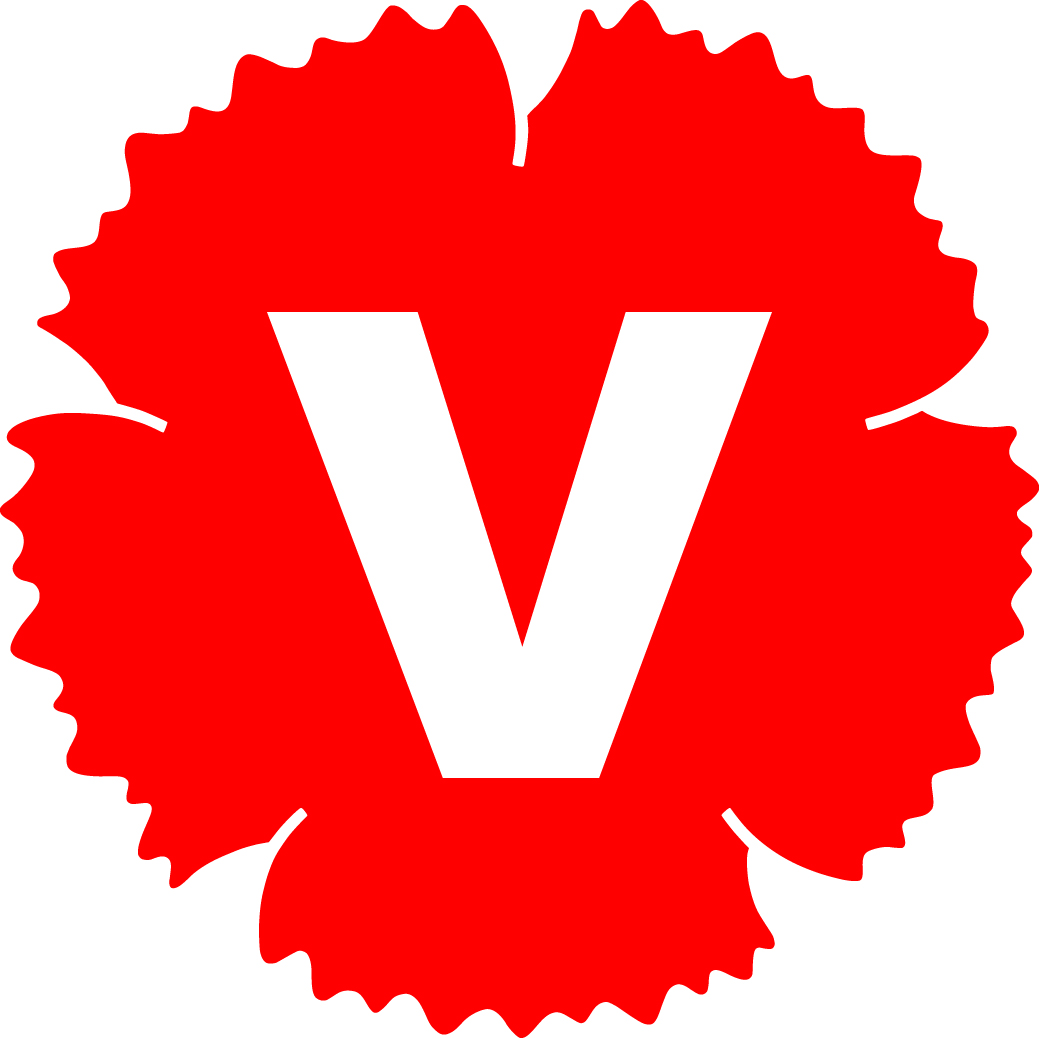 Kommentarer till budgeten:Distriksstyrelsen har analyserat det ekonomiska läget inför valrörelsen 2014. Följande iakttagelser har gjorts:Distriktets egna kapital uppgår till omkring 1 250 000, varav 550  000 är öronmräkta för valrörelsen, en sk ”valfond”Distriktsstyrelsen har sedan tidigare i uppdrag att minska sina kostnader, vilket är svårt inför ett valår.De personalförändringar som skett under verksamhetsåret 2012 får återverkningar även på 2013. Kostnader för pensionsavgången försvinner till verksamhetsåret 2014.En nyanställning ökar kostnaderna drastiskt, men bör också ses som en nyckelfunktion i en fungerande valrörelse. I samverkan med partiföreningen i Karlstad verkar det också möjligt att under en längre period erbjuda en anställning som totalt omfattar 100 %, varav distriktet i så fall är huvudman för 75 %. Med största sannolikhet blir detta aktuellt först till hösten, men är budgeterat för sju månader för att ta höjd.Enligt årskonferensen 2012 skulle distriktets kostnader för Ung Vänster över 20 000 kronor betalas av partiföreningarna, vilket inte har realiserats. Distriktsstyrelsen föreslår därför en liknande lösning i år, vilket också inbegriper VSF. Detta var i utbyte mot att distriktet inte längre tog in något kommunalt partistöd. Detta innebär inte att partiföreningarnas egna kongressbeslutade skyldigheter gentemot Ung Vänster och VSF är uppfyllda. Distriktsstyrelsen har diskuterat det kommunala partistödet och dess funktion för distriktets ekonomi – det är tydligt att en fungerande valrörelse innebär en utmaning för både små och stora föreningar. För att distriktet ska kunna vara den stöttande funktion som förväntas så kommer detta åter att behöva ses över. Distriktet kan genom sin personal hjälpa partiföreningar med sådant som de själva har svår att mäkta med – men för att kunna göra det krävs att partiföreningarna bidrar till distriktets verksamhet också ekonomiskt. Arrangemangsbudgeten bibehålls i sin storlek – också detta med hänvisning till den kommande valrörelsen och behovet av att ha möjlighet att genomföra arrangemang och studier i syfte att stärka distriktet inför valrörelsen, en budgetpost som annars hade minskats.Distriktsstyrelsen föreslår årskonferensen att besluta: Att i enlighet med föregående årskonferensbeslut låta distriktets kostnader för Ung Vänster och VSF överstigande 20 000  kronor bekostas av partiföreningarna. Detta beslut innebär inte att partiföreningarnas egna kongressbeslutade ansvar att skänka 10% av sitt partistöd till Ung Vänster och 1 % till VSF har uppfyllts.Att distriktsstyrelsen får i uppdrag att besluta om hur ovanstående kostnader ska fördelas mellan partiföreningarna.Att underskottet fördelas lika mellan valfonden och det egna kapitalet.Att distriktsstyrelsen får i uppdrag att åter se över systemet med att ta in delar av det kommunala partistödet som partiföreningarna har i syfte att samla resurser inför valåret 2014 – fokus ska ligga på stöd till partiföreningarna